МДОУ «Детский сад № 95»КОНСУЛЬТАЦИЯ ДЛЯ РОДИТЕЛЕЙ На пороге школы«Мотивация ребенка к учебе»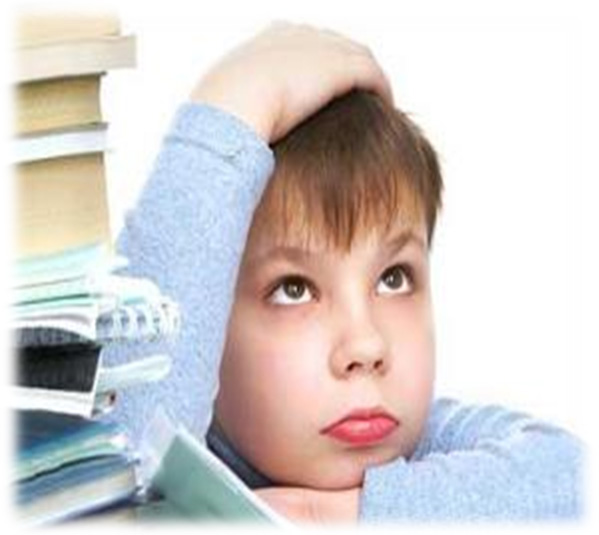 Воспитатели  группы 6Сахарова Е.Б.Яковлева И.В.г. Ярославль2021г «Как объяснить ребенку, почему нужно хорошо учиться?»    	Над этим вопросом человечество бьется уже много веков. В источниках древней Греции, датированных III-II тысячелетием до нашей эры можно встретить сетования родителей на нерадивых детей, не желающих осваивать науки и ремесла.    Самое сложное дело — объяснить ребенку, что сейчас он должен делать то, чего не хочет, что не вызывает у него интереса, результат чего наступит не скоро.   Если у дошкольника раннее обучение встречает сопротивление и жалобу на скучность этого занятия значит его еще рано учить школьным премудростям.    Познавательный интерес не формируется, к сожалению, из ничего, родителям необходимо потратить на это свое время и силы. Одних слов, увещеваний и запугиваний не достаточно.	Родителям желательно перевести слово «надо» в действие «мне хочется узнать, потому что это интересно». Для этого необходимо учитывать, что развитие ребенка несет в себе особенности, которые формируют познавательный интерес у ребенка с самого раннего возраста.Какие особенности развития психики ребенка помогают сформировать у дошкольника  желание учиться?Подражание. Родители на своем примере могут показывать , что им интересно узнавать что-то новое. Если родители постоянно расширяют свой кругозор через чтение хороших книг, которые им интересны и рассказывают своему ребенку на доступном ему уровне о том, что они узнали нового, это и формирует у него познавательный интерес.«Почемучка». Желание учится также формируется, когда взрослый поддерживает исследовательский дух ребенка, который столь ярко проявляется в первые годы жизни ребенка. Если ребенок развивается нормально, то он обязательно проходит возраст «почемучек» и задает родителям массу вопросов. Задавайте своему ребенку вопросы, которые требуют размышления: «Почему, например, все предметы, подброшенные вверх падают на Землю? Что быстрее упадет перо или камень? Почему?» Для взрослых ответ очевиден, а ребенка, возможно, заставит задуматься о том, почему так больно падать с велосипеда.Удивление. Можно также обучать дошкольника проводить и показывать сверстникам простейшие физические и химические опыты и обязательно задавать своему ребенку вопрос «А почему так получилось?». В Интернет-ресурсах можно найти массу таких опытов и повторить их со своим ребенком.Контакт (потрогать, посмотреть, почувствовать, а не только прочитать в учебнике). Посещайте с ребенком научные музеи (биологические, политехнические, исторические) – необязательно смотреть всю экспозицию – выберите то, что ребенку интересно, чем занимается в детском саду  в данный момент, чтобы ребенок все увидел своими глазами. А значит, для него эти знания станут реальными.Игра. Играйте с ребенком в разнообразные настольные и подвижные игры с правилами, на развитие памяти, воображения, речи, логического мышления, внимания. Например, игры с правилами «Да и нет, не говорить», «Ассоциации», «Холодно-горячо» хорошо развивают не только речь, память внимание и логическое мышление ребенка, но и учат его принимать самостоятельные решения.	Изучайте сами и учите ребенка пользоваться толковыми словарями, чтобы узнать точные значения непонятных слов. Так ребенок будет накапливать свой собственный активный и пассивный словарь слов, который обязательно ему пригодится и в школе.	Очень часто развитие познавательного интереса у ребенка в одной области заставляет ребенка искать знания и в других областях. Как еще можно помочь ребенку сформировать интерес к учебе?Сравнивайте успехи ребенка только с его собственными результатами обучения, никогда не сравнивайте его с другими детьми.Используйте позитивные подкрепления и стимулы для поддержания учебной мотивации. Это может быть похвала, подарок (давно желаемый ребенком), поездка-экскурсия в интересное место, совместная настольная или активная игра. Пример родителей также может быть стимулом для некоторых детей. Скорее такой пример родителей нужен детям  тревожным, которые боятся трудностей: «Мы смогли это выучить, и ты сможешь, а мы поддержим и объясним, что непонятно».Рассказывайте ребенку о своей профессии и профессиях близких знакомых и родственников. О том, как Вы работаете, какие трудности и успехи бывают у Вас. Как Вам удается решать свои трудности и преодолевать неудачи. Тогда Вашему ребенку будет понятнее, для чего люди учатся.	Подведем итоги, для того чтобы ребенок понял зачем ему надо учиться, необходим личный пример родителей и целенаправленное удовлетворение естественной потребности ребенка узнавать и осваивать что-то новое .(Котович Т.Т. Детский и семейный психолог. По материалам интернет ресурсов)